         На основании ходатайства КУ «Республиканский детский противотуберкулезный санаторий «Чуварлейский бор» Минздрава Чувашии от 25.01.2023 № 047, Собрание депутатов города АлатыряР Е Ш И Л О:Ходатайствовать перед Президиумом Государственного Совета Чувашской Республики об объявлении Благодарности Государственного Совета Чувашской Республики за эффективную и добросовестную трудовую деятельность в отрасли здравоохранения:- Поповой Наталье Юрьевне главной медицинской сестре КУ «Республиканский детский противотуберкулезный санаторий «Чуварлейский бор» Минздрава Чувашии;- Игнатьевой Анастасии Олеговне старшему воспитателю КУ «Республиканский детский противотуберкулезный санаторий «Чуварлейский бор» Минздрава Чувашии;- Китовой Ольге Николаевне медицинской сестре палатной КУ «Республиканский детский противотуберкулезный санаторий «Чуварлейский бор» Минздрава Чувашии; -   Лаврентьеву Игорю Яковлевичу рабочему по комплексному ремонту и обслуживанию зданий КУ «Республиканский детский противотуберкулезный санаторий «Чуварлейский бор» Минздрава Чувашии.Глава города Алатыря -	председатель Собрания депутатов города Алатыря седьмого созыва                                            В.Н. Косолапенков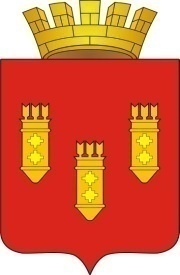            Решение Собрания депутатов	    города Алатыря      седьмого  созываот «30» января 2023 г. №  14/32-7                                                      О ходатайстве  об объявлении БлагодарностиГосударственного Совета Чувашской РеспубликиПоповой Н.Ю., Игнатьевой А.О.,Китовой О.Н., Лаврентьеву И.Я.